 КЕЙС. Консерванты «Био-стим» https://bio-stim.ru/Продаж с сайта не было, никогда не рекламировались. В поисковике сайт вообще было не найти.Что было сделано:При анализе конкурентов стало ясно, что коммерческое предложение оставляет желать лучшего – прописали скидку на товар и бесплатную доставку,Сделала аудит сайта, он был посредственный – добавили бегущую строку с коммерческим предложением заказать товар в определенный срок и закрепить за собой скидку. Также добавили три виджета для лучшей конверсии. Далее я посадила сайт на турбо страницу, чтобы уменьшить количество отказов на мобильных, заказы пошли довольно хорошо.                 https://project2084417.turbo.site/78272728Что стало: Рекламный бюджет 11265 руб. Показов 124710, из них кликов 1557, средняя цена клика 7,24 руб. Конверсий 746, цена цели 15,10 руб.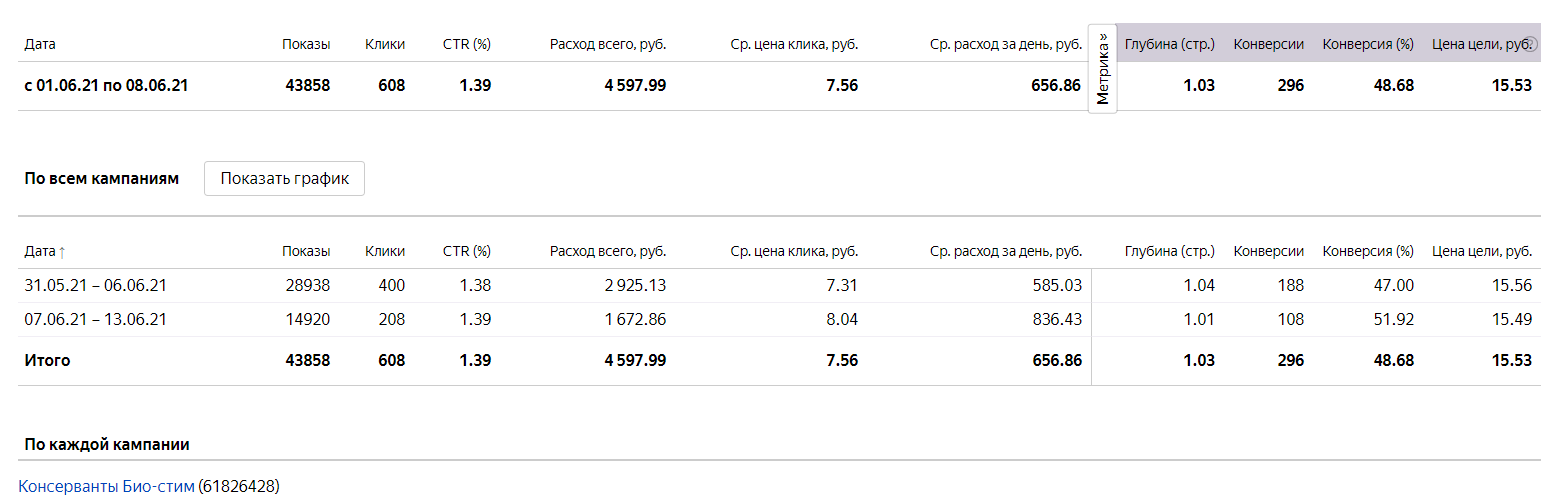 